OBJEDNÁVKA č. 2020/013OPERACHOT, z. s.Pavlovská 9, 62300 BrnoIČ 07430566č.ú. xxxxxxxxxxxxxNení plátce DPH. Objednáváme u Vás:komplexní zajištění přímého přenosu koncertu 14. 1. pro ČT Art, a to vč. nastudování, režie, záznam obrazu (vč. všech kameramanů) i zvuku, střih a produkciMaximální cena bez DPH: 170.000 KčTermín zhotovení nebo plnění: 14. 1. 2020NA VYSTAVENOU FAKTURU UVÁDĚJTE VŽDY ČÍSLO NAŠÍ OBJEDNÁVKY.POŽADUJEME POTVRZENÝ DODACÍ LIST NEBO PŘEDÁVACÍ PROTOKOL.									vystavil:									Ondřej Daněk									t: +xxxxxxxxxxxxxxx
									e: xxxxxxxxxxxxxxx
									Datum vytvoření: 13. 1. 2020předběžná řídící kontrola:						schválil správce rozpočtu:
Mgr. Jan Žemla							Ing. Markéta Szabóváředitel								vedoucí ekon.oddělení t: xxxxxxxxxxxxxx							t: xxxxxxxxxxxxxxxxxxe: xxxxxxxxxxxxx							e: xxxxxxxxxxxxx13. 1. 2020							13. 1. 2020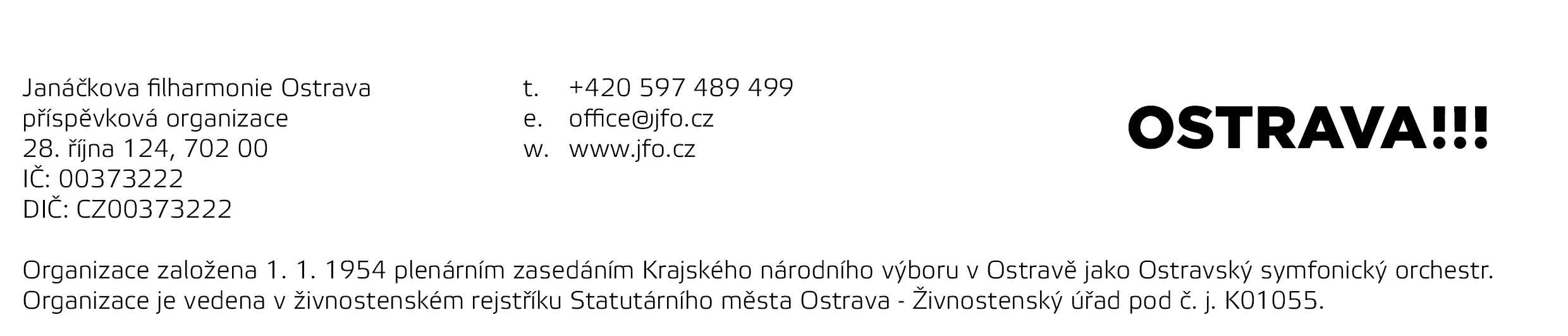 